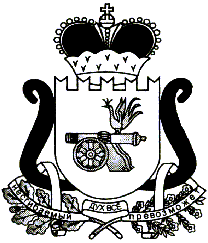 АДМИНИСТРАЦИЯ   МУНИЦИПАЛЬНОГО ОБРАЗОВАНИЯ«ЕЛЬНИНСКИЙ  РАЙОН» СМОЛЕНСКОЙ ОБЛАСТИП О С Т А Н О В Л Е Н И Е от  26.09.2023  № 655г. ЕльняО внесении изменений в постановление Администрации муниципального образования «Ельнинский район» Смоленской области от 13.04.2023 № 238В соответствии с постановлением Правительства Российской Федерации от 22.02.2012 №154 «О требованиях к схемам теплоснабжения, порядку их разработки и утверждения», пунктом 6 Приказа Министерства энергетики РФ от 17 января 2023 г. N 5 «О внесении изменений в Правила оценки готовности к отопительному периоду, утвержденные приказом Минэнерго России от 12 марта 2013 г. N 103», Администрация муниципального образования «Ельнинский район» Смоленской областип о с т а н о в л я е т:1. Внести в постановление Администрации муниципального образования «Ельнинский район» Смоленской области от 13.04.2023 № 238 «Об утверждении актуализированной схемы теплоснабжения Ельнинского городского поселения Ельнинского района Смоленской области на 2024 год» следующие изменения:1.1. Дополнить постановление Приложением № 2 «Наличие сведений в схемах теплоснабжения поселений, городских округов и городов федерального значения о мероприятиях по установке (приобретению) резервного оборудования, организации совместной работы нескольких источников тепловой энергии на единую тепловую сеть, резервированию тепловых сетей смежных районов поселения, городского округа, города федерального значения, если их необходимость установлена в результате оценки надежности теплоснабжения в порядке, определенном требованиями к схемам теплоснабжения».2. Контроль за исполнением настоящего постановления возложить на заместителя Главы муниципального образования «Ельнинский район» Смоленской области Д.В. Михалутина.Глава муниципального образования «Ельнинский район» Смоленской области 				Н.Д. МищенковПриложение № 1к постановлению Администрациимуниципального образования«Ельнинский район» Смоленской области от ________2023 № ____Приложение № 2к постановлению Администрациимуниципального образования«Ельнинский район» Смоленской областиот 13.04.2023 № 238Наличие сведений в схемах теплоснабжения поселений,городских округов и городов федерального значения о мероприятиях по установке (приобретению) резервного оборудования, организации совместной работы нескольких источников тепловой энергии на единую тепловую сеть, резервированию тепловых сетей смежных районов поселения, городского округа, города федерального значения, если их необходимость установлена в результате оценки надежности теплоснабжения в порядке, определенном требованиями к схемам теплоснабжения1. Распределение тепловой нагрузки между источниками тепловой энергии на 2024 годаИзменений не предусматривается.2. Мероприятия по обеспечению технической возможности подключения к системам теплоснабжения объектов капитального строительства	Принципиальных изменений не предусматривается.3. Сведения о резервном оборудовании, резервных насосных станциях,о резервировании тепловых сетей смежных районовпоселения и организации совместной работынескольких источников тепловой энергии на единую тепловую сеть.3.1. Установка резервного оборудования.Установка резервного оборудования на расчетный срок не требуется и не предусматривается в связи с наличием резервов располагаемой мощности существующего оборудования.3.2. Организация совместной работы нескольких источников тепловой энергии на единую тепловую сеть.Организация совместной работы нескольких источников тепловой энергии на единую тепловую сеть, позволяющая в случае аварии на одном из источников частично обеспечивать единые тепловые нагрузки за счет других источников теплоты, на расчетный срок, не возможна.3.3. Резервирование тепловых сетей смежных районов поселения, городского округа, города федерального значения.Резервирование тепловых сетей со смежными муниципальными образованиями отсутствуют.3.4. Устройство резервных насосных станций.Установка резервных насосных станции не требуется.4. Ввод в эксплуатацию в результате строительства, реконструкции и технического перевооружения источников тепловой энергииИзменений не предусматривается.5. Строительство и реконструкция тепловых сетей, включая их в реконструкцию в связи с исчерпанием установленного и продленного ресурсов на 2024 годИзменений не предусматривается.6. Баланс топливно – энергетических ресурсов для обеспечения теплоснабжения, в том числе расходов аварийных запасов топливаИзменений не предусматривается.7. Финансовые потребности при изменении схемы теплоснабжения и источники их покрытияИзменений не предусматривается.